HUMA 1311 – Mexican American Fine Arts Appreciation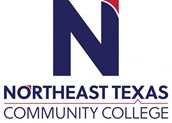 Course Syllabus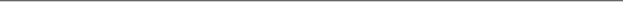 “Northeast Texas Community College exists to provide personal, dynamic learning experiences empowering students to succeed.”See the Blackboard Course shell for instructor information.This syllabus serves as the documentation for all course policies and requirements, assignments, and instructor/student responsibilities. Information relative to the delivery of the content contained in this syllabus is subject to change. Should that happen, the student will be notified.Course Description: This course is an exploration of the purposes and processes in the visual and performing arts (such as music, painting, drama, and dance) and the ways in which they express the values of the Mexican American/Chicano/a experience.Prerequisite(s): noneStudent Learning Outcomes: Employ formal elements and principles to critically analyze various works of the visual and performing arts.Articulate the creative process of artistic works as expressions of Mexican American/Chicano/a experiences and cultural values.Formulate an understanding of how Mexican American/Chicano/a arts reflect shifting cultural identities.Describe the relationship of Mexican American/Chicano/a arts to everyday life.Evaluation/Grading Policy:	40%	Discussions (Include Module Textbook Reading)	40%	Discussion-Based Assignments (Include Module Art-Specific Assignments)20%	Assignments (Include Artistic Presentation Reaction and Personal Artistic Expression)Numerical grading scale: A: 100%-90; B: 89-80; C: 79-70; D: 69-60; F: 59 or belowRequired Instructional Materials: Tatum, Charles Chicano Popular Culture, Second Edition: Que Hable el Pueblo (The Mexican American Experience). You will need to purchase your textbook through the NTCC Bookstore or another source. You will have access to the Module 1 reading materials within the corresponding folder through Blackboard Ultra to allow you time to purchase the textbook by Module 2.Optional Instructional Materials: NoneMinimum Technology Requirements: You must have access to a computer to take this course. Your computer needs to have Windows XP SP3 or later or MAC OS X10.3 or higher. You will need Office 2003 or higher, and you will need broadband internet access. You can check your operating system by right-clicking on the My Computer icon on the home screen. You can check your word processing program by going to Start and clicking on All Programs. You will find your Office program there. If you do not have access to a computer with the minimum computer requirements, I strongly suggest that you reconsider taking this online course.Required Computer Literacy Skills: Ability to use Blackboard as well as Microsoft Office. Microsoft Office programs, including Word, are provided free to all enrolled students. Communications: Blackboard messages or direct email serve as the best ways to communicate. *Reminder: NTCC email is the official form of communication used by the college. Microsoft Teams is the only other official form of communication and it is provided via Blackboard Ultra as the last item on the right-side menu in the Content.Statement Regarding the Use of Artificial Intelligence (AI) Technology: Absent a clear statement from a course instructor, use of or consultation with generative AI shall be treated analogously to assistance from another person (collusion). Generative AI is a subset of AI that utilizes machine learning models to create new, original content, such as images, text, or music, based on patterns and structures learned from existing data (Cornell, Center for Teaching Innovation). Unauthorized use of generative AI tools to complete an assignment or exam is not permitted. Students should acknowledge the use of generative AI and default to disclosing such assistance when in doubt. Individual course instructors may set their own policies regulating the use of generative AI tools in their courses, including allowing or disallowing some or all uses of such tools. Students who are unsure of policies regarding generative AI tools are encouraged to ask their instructors for clarification. (Adapted from the Stanford University Office of Community Standards, accessed August 31, 2023) NTCC Academic Honesty/Ethics Statement:NTCC upholds the highest standards of academic integrity. The college expects all students to engage in their academic pursuits in an honest manner that is beyond reproach using their intellect and resources designated as allowable by the course instructor. Students are responsible for addressing questions about allowable resources with the course instructor. Academic dishonesty such as cheating, plagiarism, and collusion is unacceptable and may result in disciplinary action. This course will follow the NTCC Academic Honesty and Academic Ethics policies stated in the Student Handbook. Refer to the student handbook for more information on these subjects.ADA Statement:It is the policy of NTCC to provide reasonable accommodations for qualified individuals who are students with disabilities. This College will adhere to all applicable federal, state, and local laws, regulations, and guidelines with respect to providing reasonable accommodations as required to afford equal educational opportunity. It is the student’s responsibility to request accommodations. An appointment can be made with the Academic Advisor/Coordinator of Special Populations located in Student Services and can be reached at 903-434-8264. Family Educational Rights and Privacy Act (FERPA):The Family Educational Rights and Privacy Act (FERPA) is a federal law that protects the privacy of student education records. The law applies to all schools that receive funds under an applicable program of the U.S. Department of Education. FERPA gives parents certain rights with respect to their children’s educational records. These rights transfer to the student when he or she attends a school beyond the high school level. Students to whom the rights have transferred are considered “eligible students.” In essence, a parent has no legal right to obtain information concerning the child’s college records without the written consent of the student. In compliance with FERPA, information classified as “directory information” may be released to the general public without the written consent of the student unless the student makes a request in writing. Directory information is defined as: the student’s name, permanent address and/or local address, telephone listing, dates of attendance, most recent previous education institution attended, other information including major, field of study, degrees, awards received, and participation in officially recognized activities/sports.